РАСПОРЯЖЕНИЕот 14 мая 2018 г.                                                                                                                     № 32Об утверждении Плана противодействиякоррупции в МО Талдинское сельское поселение на 2018-2023 годыВ соответствии с Федеральным законом от 06.10.2003 года №131-ФЗ «Об общих принципах организации местного самоуправления в Российской Федерации», Федеральным законом от 25.12.2008 года №273-ФЗ «О противодействии коррупции», Законом Республики Алтай от 05.03.2009 года №1-РЗ «О противодействии коррупции в Республике Алтай», Уставом Талдинского сельского поселенияРАСПОРЯЖАЮСЬ:1. Утвердить План противодействия коррупции в муниципальном образовании «Талдинское сельское поселение» на 2018-2023 годы согласно приложению.2. Контроль за выполнением настоящего постановления оставляю за собой.3. Настоящее постановление вступает в силу со дня его принятия.                   Глава администрации        МО Талдинское сельское поселение                                                   В.П. НазароваУТВЕРЖДЕНраспоряжением администрацииТалдинского сельскогопоселения от 14.05.2018 № 32План противодействиякоррупции в Администрации Талдинского сельского поселенияна 2018-2023 годыСЕЛЬСКАЯ АДМИНИСТРАЦИЯ ТАЛДИНСКОГОСЕЛЬСКОГО ПОСЕЛЕНИЯ УСТЬ-КОКСИНСКОГО РАЙОНА РЕСПУБЛИКИ АЛТАЙ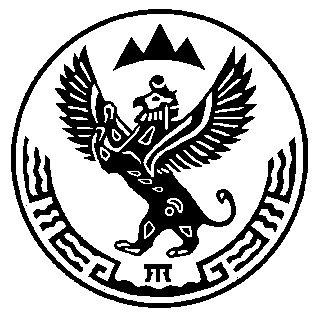 АЛТАЙ РЕСПУБЛИКАНЫН «КОКСУУ—ООЗЫ АЙМАГЫНДА»ТАЛДУ JУРТ JЕЕЗЕНИН JУРТ АДМИНИСТРАЦИЯЗЫ№ п/п№ п/пНаименование предприятияСрок исполненияСрок исполненияИсполнителиОжидаемый результатСовершенствование организационных основ противодействия коррупцииСовершенствование организационных основ противодействия коррупцииСовершенствование организационных основ противодействия коррупцииСовершенствование организационных основ противодействия коррупцииСовершенствование организационных основ противодействия коррупцииСовершенствование организационных основ противодействия коррупцииСовершенствование организационных основ противодействия коррупции11Мониторинг нормативной правовой базы законодательства Российской Федерации и Республики Алтай по вопросам противодействия коррупции на предмет внесения изменений в действующие акты и принятия соответствующих муниципальных актовВ течение годаВ течение годаСпециалист администрацииСоблюдение требований и рекомендаций, установленных федеральным и региональным законодательством22Подготовка обзора изменений законодательства Российской Федерации и Республики Алтай по вопросам противодействия коррупции для ознакомления муниципальных служащихВ течение годаВ течение годаСпециалист администрацииПравовое просвещение муниципальных служащихв вопросах противодействия коррупцииАнтикоррупционное образование, пропагандаАнтикоррупционное образование, пропагандаАнтикоррупционное образование, пропагандаАнтикоррупционное образование, пропагандаАнтикоррупционное образование, пропагандаАнтикоррупционное образование, пропагандаАнтикоррупционное образование, пропаганда33Проведение в установленном порядке антикоррупционной экспертизы проектов нормативных правовых актов Талдинского сельского поселения, нормативных правовых актов Талдинского сельского поселенияв сроки, установленные нормативно правовым актомв сроки, установленные нормативно правовым актомСпециалисты администрацииВыявление и устранение коррупциогенных факторов в нормативных правовых актах, их проектахОптимизация и конкретизация полномочий Администрации Талдинского сельского поселенияОптимизация и конкретизация полномочий Администрации Талдинского сельского поселенияОптимизация и конкретизация полномочий Администрации Талдинского сельского поселенияОптимизация и конкретизация полномочий Администрации Талдинского сельского поселенияОптимизация и конкретизация полномочий Администрации Талдинского сельского поселенияОптимизация и конкретизация полномочий Администрации Талдинского сельского поселенияОптимизация и конкретизация полномочий Администрации Талдинского сельского поселения44Предоставление муниципальных услуг в соответствии с административными регламентами муниципальных функций и муниципальных услуг, исполняемых (предоставляемых) Администрацией сельского поселенияВ течение годаВ течение годаСпециалист администрацииИзменение административных регламентов, в соответствии с федеральным законодательством55Осуществление ведения реестра муниципальных функций и муниципальных услуг, исполняемых администрацией Талдинского сельского поселения.В течение годаВ течение годаСпециалист администрацииВнесение изменений при предоставлении новых муниципальных услуг (функций)Меры по совершенствованию муниципального управления в целях предупреждения коррупцииВнедрение антикоррупционных механизмов в рамках реализации кадровой политикиМеры по совершенствованию муниципального управления в целях предупреждения коррупцииВнедрение антикоррупционных механизмов в рамках реализации кадровой политикиМеры по совершенствованию муниципального управления в целях предупреждения коррупцииВнедрение антикоррупционных механизмов в рамках реализации кадровой политикиМеры по совершенствованию муниципального управления в целях предупреждения коррупцииВнедрение антикоррупционных механизмов в рамках реализации кадровой политикиМеры по совершенствованию муниципального управления в целях предупреждения коррупцииВнедрение антикоррупционных механизмов в рамках реализации кадровой политикиМеры по совершенствованию муниципального управления в целях предупреждения коррупцииВнедрение антикоррупционных механизмов в рамках реализации кадровой политикиМеры по совершенствованию муниципального управления в целях предупреждения коррупцииВнедрение антикоррупционных механизмов в рамках реализации кадровой политики66Организация сбора и обработки сведений о доходах, расходах, об имуществе и обязательствах имущественного характера, представляемых муниципальными служащимиежегоднодо 30 апреляСпециалист администрацииСпециалист администрацииВыполнение муниципальными служащими обязанности по предоставлению сведений о доходах, о расходах, об имуществе и обязательствах имущественного характера77Обеспечение контроля за своевременностью представления сведений о доходах, расходах, об имуществе и обязательствах имущественного характерадо 14 маяСпециалист администрацииСпециалист администрацииВыявление фактов не представления муниципальными служащими, депутатами сведений о доходах, о расходах, об имуществе и обязательствах имущественного характера в целях привлечения их к ответственности88Обеспечение контроля в случаях, предусмотренных законодательством, за исполнением обязанностей муниципального служащего при заключении трудового договора и (или) гражданско-правового договора после ухода с муниципальной службыв течение трех месяцев со дня увольненияСпециалист администрацииСпециалист администрацииСоблюдение муниципальными служащими установленных законодательством обязанностей99Обеспечение порядка заключения трудовых договоров с бывшими государственными, муниципальными служащими, условий замещения ими должностей, а также уведомления представителя нанимателя (работодателя) по предыдущему месту их работы о заключении таких договоровв течение 10 дней со дня заключения трудового договораСпециалист администрацииСпециалист администрацииСоблюдение муниципальными служащими установленных законодательством обязанностей1010Обеспечение порядка соблюдения муниципальными служащими требований об урегулировании конфликта интересов (о возникновении личной заинтересованности при исполнении должностных обязанностей, которая приводит или может привести к конфликту интересов)в день поступления письменного уведомления муниципального служащего о возникновении личной заинтересованности при исполнении должностных обязанностей, которая приводит или может привести к конфликту интересовСпециалист администрацииСпециалист администрацииСоблюдение муниципальными служащими, представителем нанимателя (работодателем) требований об урегулировании конфликта интересов1111Организация работы по рассмотрению уведомлений о факте обращения в целях склонения к совершению коррупционных правонарушений представляемых муниципальными служащими Администрации Талдинского сельского поселенияв срок, установленный нормативным правовым актомСпециалист администрацииСпециалист администрацииПредупреждение и профилактика коррупционных проявленийОбеспечение доступа граждан к информации о деятельности администрацииОбеспечение доступа граждан к информации о деятельности администрацииОбеспечение доступа граждан к информации о деятельности администрацииОбеспечение доступа граждан к информации о деятельности администрацииОбеспечение доступа граждан к информации о деятельности администрацииОбеспечение доступа граждан к информации о деятельности администрацииОбеспечение доступа граждан к информации о деятельности администрации12Размещение нормативных правовых актов Администрации Талдинского сельского поселения и сельского Совета депутатов Талдинского сельского поселения на официальном сайте Администрации Талдинского сельского поселения в сети «Интернет»Размещение нормативных правовых актов Администрации Талдинского сельского поселения и сельского Совета депутатов Талдинского сельского поселения на официальном сайте Администрации Талдинского сельского поселения в сети «Интернет»В течение годаСпециалист администрацииСпециалист администрацииОбеспечение доступа граждан и организаций к информации о деятельностиадминистрации13Обеспечение размещения сведений о доходах, об имуществе и обязательствах имущественного характера лиц, замещающих муниципальные должности и муниципальных служащих, депутатов сельского Совета депутатов Талдинского сельского поселения и членов их семей на официальном сайте Талдинского сельского поселения и предоставления этих сведений общероссийским средствам массовой информации для опубликованияОбеспечение размещения сведений о доходах, об имуществе и обязательствах имущественного характера лиц, замещающих муниципальные должности и муниципальных служащих, депутатов сельского Совета депутатов Талдинского сельского поселения и членов их семей на официальном сайте Талдинского сельского поселения и предоставления этих сведений общероссийским средствам массовой информации для опубликованияв течение срока установленного муниципальным правовым актом.Специалист администрацииСпециалист администрацииОбеспечение исполнения требований законодательства о порядке и сроках размещения сведений14Ведение раздела «Противодействие коррупции» на официальном сайте Администрации сельского поселения в информационно-телекоммуникационной сети «Интернет»Ведение раздела «Противодействие коррупции» на официальном сайте Администрации сельского поселения в информационно-телекоммуникационной сети «Интернет»постоянноСпециалист администрацииСпециалист администрацииОбеспечение доступа граждан и организаций к информации об антикоррупционной деятельности Администрации сельского поселения15Обеспечение опубликования сведений о численности лиц, замещающих должности муниципальной службы с указанием финансовых затрат на их содержаниеОбеспечение опубликования сведений о численности лиц, замещающих должности муниципальной службы с указанием финансовых затрат на их содержаниеежеквартальнодо 25 числа месяца следующего заотчетнымБухгалтер администрацииБухгалтер администрацииОбеспечение доступа граждан к информацииОбеспечение контроля за реализацией мероприятий плана по противодействию коррупциив Администрации Талдинского сельского поселенияОбеспечение контроля за реализацией мероприятий плана по противодействию коррупциив Администрации Талдинского сельского поселенияОбеспечение контроля за реализацией мероприятий плана по противодействию коррупциив Администрации Талдинского сельского поселенияОбеспечение контроля за реализацией мероприятий плана по противодействию коррупциив Администрации Талдинского сельского поселенияОбеспечение контроля за реализацией мероприятий плана по противодействию коррупциив Администрации Талдинского сельского поселенияОбеспечение контроля за реализацией мероприятий плана по противодействию коррупциив Администрации Талдинского сельского поселенияОбеспечение контроля за реализацией мероприятий плана по противодействию коррупциив Администрации Талдинского сельского поселения16Подготовка отчета о реализации мероприятий плана по противодействию коррупции в Администрации Талдинского сельского поселенияПодготовка отчета о реализации мероприятий плана по противодействию коррупции в Администрации Талдинского сельского поселенияII –IV кварталСпециалист администрацииСпециалист администрацииРеализации мероприятий плана